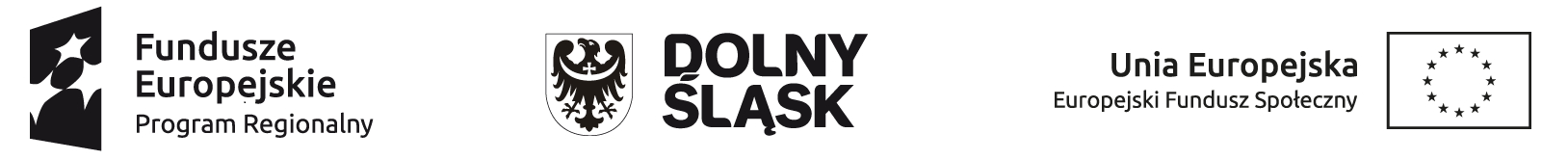 Dolnośląski Wojewódzki Urząd Pracy pełniący rolę Instytucji Pośredniczącej Regionalnego Programu Operacyjnego Województwa Dolnośląskiego 2014-2020 ogłasza nabór wniosków o dofinansowanie realizacji projektów ze środków Europejskiego Funduszu Społecznego w ramach Regionalnego Programu Operacyjnego Województwa Dolnośląskiego 2014-2020Oś priorytetowa 9 Włączenie społeczneDziałanie 9.2 Dostęp do wysokiej jakości usług społecznychPoddziałanie 9.2.1 Dostęp do wysokiej jakości usług społecznych – konkursy horyzontalne. Typ projektów A.Nr konkursu: RPDS.09.02.01-IP.02-02-361/19Informacje ogólne:Nabór w trybie konkursowym w ramach Regionalnego Programu Operacyjnego Województwa Dolnośląskiego 2014-2020 (RPO WD 2014-2020).Konkurs nie został podzielony na rundy.Zgodnie z definicją przyjętą na potrzeby konkursu przez konkurs horyzontalny rozumie się prowadzony w trybie konkursowym nabór wniosków o dofinansowanie projektów realizowanych na obszarze województwa dolnośląskiego, przeznaczony dla wszystkich Beneficjentów przewidzianych do aplikowania w Działaniu 9.2 – typ projektów A.Pełna nazwa i adres właściwej instytucji organizującej konkurs:Instytucją Organizującą Konkurs (IOK) jest Dolnośląski Wojewódzki Urząd Pracy - Filia we Wrocławiu, al. Armii Krajowej 54, 50-541 Wrocław.Przedmiot konkursu, w tym typy projektów podlegające dofinansowaniu:Konkurs dotyczy naboru projektów składanych w ramach typu operacji 9.2.A., tj. projektów ukierunkowanych na usługi asystenckie i opiekuńcze nad osobami niesamodzielnymi świadczone w społeczności lokalnej:usługi opiekuńcze i specjalistyczne usługi opiekuńcze świadczone w miejscu zamieszkania;usługi asystenckie skierowane do osób z niepełnosprawnością;tworzenie miejsc i świadczenie w społeczności lokalnej usług opiekuńczych oraz bytowych w placówkach całodobowego pobytu; tworzenie miejsc i świadczenie usług opiekuńczych w ramach placówek zapewniających dzienną opiekę nad osobami niesamodzielnymi (np. dzienne domy pomocy, kluby seniora).W ramach wsparcia towarzyszącego elementem uzupełniającym projektu mogą być następujące typy operacji: wolontariat opiekuńczy, sąsiedzkie usługi opiekuńcze i inne formy samopomocowe na rzecz osób niesamodzielnych – jako element kompleksowego projektu;usługi pozwalające osobom niesamodzielnym na w miarę możliwości samodzielne funkcjonowanie, w tym działania zwiększające mobilność, autonomię i bezpieczeństwo tych osób (np. likwidowanie barier architektonicznych w miejscu zamieszkania, dowożenie posiłków, sfinansowanie tworzenia wypożyczalni sprzętu wspomagającego (zwiększającego samodzielność osób) i sprzętu pielęgnacyjnego (niezbędnego do opieki nad osobami niesamodzielnymi), sfinansowanie wyposażenia lub zakupu tego sprzętu, przewóz do miejsca pracy lub ośrodka wsparcia) – jako element kompleksowego projektu);wykorzystanie nowoczesnych technologii informacyjno - komunikacyjnych,  np. teleopieki,  systemów przywoławczych – jako element kompleksowego projektu;działania wspierające opiekunów faktycznych w opiece nad osobami niesamodzielnymi poprzez:kształcenie, w tym szkolenie i zajęcia praktyczne oraz wymiana doświadczeń dla opiekunów faktycznych, w tym m.in. zwiększających ich umiejętności w zakresie opieki nad osobami niesamodzielnymi,poradnictwo, w tym psychologiczne oraz pomoc w uzyskaniu informacji umożliwiających poruszanie się po różnych systemach wsparcia, z których korzystanie jest niezbędne dla sprawowania wysokiej jakości opieki i odciążenia opiekunów faktycznych,jako element kompleksowego projektu.szkolenie asystentów/ kandydatów na asystentów osób z niepełnosprawnościami oraz opiekunów/ kandydatów na opiekunów osób niesamodzielnych w zakresie niezbędnym do świadczenia usług – jako element kompleksowego projektu.Kategorią interwencji dla niniejszego konkursu jest kategoria interwencji 112, która dotyczy ułatwiania dostępu do przystępnych cenowo, trwałych oraz wysokiej jakości usług, w tym opieki zdrowotnej i usług socjalnych świadczonych w interesie ogólnym.Termin, od którego można składać wnioski:4 września 2019 r.Termin, do którego można składać wnioski:24 października 2019 r.Planowany termin rozstrzygnięcia konkursu:marzec 2020 r.Typy beneficjentów:W ramach konkursu o dofinansowanie realizacji projektu mogą ubiegać się następujące  podmioty:jednostki samorządu terytorialnego, ich związki i stowarzyszenia; jednostki organizacyjne j.s.t.; jednostki organizacyjne pomocy społecznej; organizacje pozarządowe; podmioty prowadzące działalność w obszarze pomocy społecznej oraz systemu wspierania rodziny i pieczy zastępczej; podmioty ekonomii społecznej oraz przedsiębiorstwa społeczne; kościoły, związki wyznaniowe oraz osoby prawne kościołów i związków wyznaniowych.O dofinansowanie nie mogą ubiegać się podmioty, które podlegają wykluczeniu z możliwości otrzymania dofinansowania, w tym wykluczeniu, o którym mowa w art. 207 ust. 4 ustawy z dnia 27 sierpnia 2009 r. o finansach publicznych.Kwota przeznaczona na dofinansowanie projektów w konkursie:Kwota środków europejskich przeznaczona na konkurs wynosi 5 500 000 EUR (23 383 250 PLN).Alokacja podana w ogłoszeniu została przeliczona po kursie Europejskiego Banku Centralnego (EBC) z dnia 27.06.2019 r. (1 euro = 4,2515 PLN). Mając na uwadze fakt, iż alokacja w ramach Programu określona jest w Euro, dla prawidłowego określenia limitu dostępnej alokacji w walucie polskiej IOK zastrzega możliwość zmiany kwoty przeznaczonej na dofinansowanie projektów w wyniku zmiany kursu walutowego.Minimalna wartość projektu:Minimalna wartość projektu wynosi 50 000 PLN.Maksymalna wartość projektu:Nie dotyczy.Maksymalny dopuszczalny poziom dofinansowania projektu lub maksymalna dopuszczalna kwota dofinansowania projektu:Maksymalny dopuszczalny poziom dofinansowania UE wydatków kwalifikowalnych na poziomie projektu wynosi 85%.Maksymalny poziom dofinansowania całkowitego wydatków kwalifikowalnych na poziomie projektu (środki UE i budżet państwa) wynosi 95% (85% środki europejskie, 10% budżet państwa).Minimalny wkład własny beneficjenta jako % wydatków kwalifikowalnych:Minimalny udział wkładu własnego Beneficjenta w ramach konkursu wynosi 5% wydatków kwalifikowalnych projektu.Środki odwoławcze przysługujące wnioskodawcy:Procedurę odwoławczą reguluje ustawa z dnia 11 lipca 2014 r. o zasadach realizacji programów w zakresie polityki spójności finansowanych w perspektywie finansowej 2014-2020. Procedura odwoławcza została szczegółowo opisana w Regulaminie konkursu.Termin, miejsce i forma składania wniosków o dofinansowanie projektu:Wnioskodawca wypełnia wniosek o dofinansowanie za pośrednictwem Systemu Obsługi Wniosków Aplikacyjnych (SOWA EFS RPDS), który jest dostępny poprzez stronę: adres strony internetowej generatora SOWA EFS RPDS. System ten umożliwia tworzenie, edycję oraz wydruk wniosków o dofinansowanie, a także zapewnia możliwość ich złożenia. Wniosek należy złożyć wyłącznie w formie dokumentu elektronicznego. Nabór wniosków za pośrednictwem systemu SOWA EFS RPDS rozpocznie się dnia 04.09.2019 r. o godz. 00:01 i zakończy się dnia 24.10.2019 r. o godz. 15:30. IOK nie przewiduje możliwości skrócenia terminu składania wniosków.System SOWA jest dostosowany do potrzeb użytkowników z niepełnosprawnościami, a szczegółowe informacje w tym zakresie znajdują się w zakładce DOSTĘPNOŚĆ na stronie internetowej adres strony internetowej generatora SOWA EFS RPDS.Oświadczenia zawarte we wniosku o dofinansowanie projektu są składane pod rygorem odpowiedzialności karnej za składanie fałszywych zeznań, z wyjątkiem oświadczenia, o którym mowa w art. 41 ust. 2 pkt. 7c ustawy z dnia 11 lipca 2014 r. o zasadach realizacji programów w zakresie polityki spójności finansowanych w perspektywie finansowej 2014-2020. Oświadczenia zawierają klauzulę następującej treści: „Jestem świadomy odpowiedzialności karnej za złożenie fałszywych oświadczeń”. Klauzula ta zastępuje pouczenie właściwej instytucji o odpowiedzialności karnej za składanie fałszywych zeznań.Instrukcja wypełniania wniosku o dofinansowanie realizacji projektu w ramach RPO WD 2014-2020 oraz Instrukcja użytkownika Systemu Obsługi Wniosków Aplikacyjnych  EFS w ramach RPO WD 2014-2020 dla Wnioskodawców / Beneficjentów zamieszczone są na stronie: adres strony internetowej generatora SOWA EFS RPDS w zakładce „Pomoc”.Sposób i miejsce udostępnienia regulaminu konkursu:Wszystkie kwestie dotyczące ogłoszonego naboru opisane zostały w Regulaminie konkursu, który dostępny jest wraz z ogłoszeniem i załącznikami (w wersji elektronicznej) na stronie internetowej adres strony internetowej IP RPO WD oraz na portalu Funduszy Europejskich adres portalu Funduszy Europejskich.